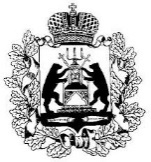 Российская ФедерацияНовгородская областьАдминистрация СОЛЕЦКОГО муниципального округаПОСТАНОВЛЕНИЕот 22.02.2023 № 255г. СольцыО внесении изменений в постановление Администрации муниципального округа от 21.12.2022 № 2301Руководствуясь статьей 20 Бюджетного кодекса Российской Федерации, в целях упорядочения доходов  бюджета Солецкого муниципального округа в 2023 году,  Администрация муниципального округа ПОСТАНОВЛЯЕТ:1. Внести изменения в постановление Администрации муниципального округа от 21.12.2022 № 2301 «Об утверждении перечней кодов подвидов доходов по видам доходов бюджета Солецкого муниципального округа, главными администраторами которых являются Администрация Солецкого муниципального округа, её комитеты, управления, отделы и (или) находящиеся в ведении Администрации муниципального округа казенные учреждения,  на 2023 год»:1.1. Дополнить приложение №1 к постановлению «Перечень кодов подвидов доходов по   коду дохода 545 2 02  29999 14 0000 150 «Прочие субсидии бюджетам муниципальных округов»  строкой следующего содержания:1.2. Дополнить приложение №3 к постановлению «Перечень кодов подвидов доходов по   коду дохода 545 2 02  30024 14 0000 150 «Субвенции бюджетам муниципальных округов на выполнение передаваемых полномочий субъектов Российской Федерации»  строкой следующего содержания:2. Разместить настоящее постановление на официальном сайте Администрации Солецкого муниципального округа в информационно-телекоммуникационной сети «Интернет».Глава муниципального округа                                                 М.В. Тимофеев 7705 150Прочие субсидии бюджетам муниципальных округов на реализацию местных инициатив в рамках приоритетного регионального проекта "Наш выбор"7066 150На осуществление отдельных государственных полномочий в области увековечения памяти погибших при защите Отечества